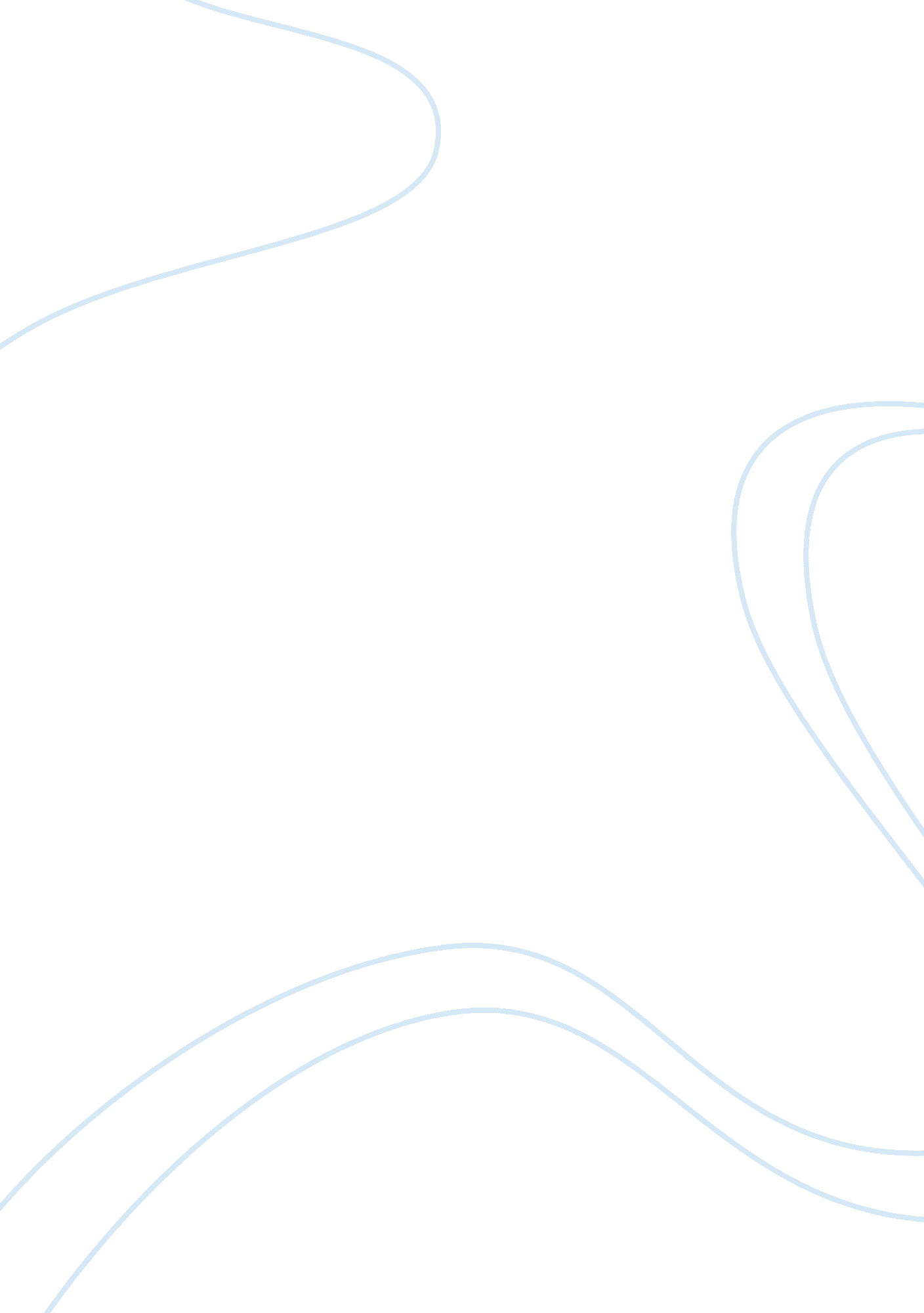 Lord of the flies persuasive essay argumentative essayLiterature, British Literature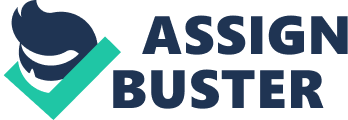 Lord of the FliesPersuasive Essay Choose one of the prompts below to write a persuasive essay regarding Golding’s intentions in writing Lord of the Flies. 1. Make a solid argument for who is the better leader, Jack or Ralph. 2. Agree with or argue against the idea that Golding’s intentions in writing Lord of the Flies was to show that all humans have a distinct character flaw that when left unchecked by the morals and laws of society will eventually corrupt the individual. 3. Argue that man is born evil and needs society to keep him in check, or argue that man is born innocent and is corrupted by society. You will need to create a three-step outline to accompany your essay! Remember, your outline is the roadmap for your paper. The more thorough the outline, the easier the paper will be to write! You are NOT REQUIRED to have citations in this paper. However, in order to prove your thesis, you will need specific examples from the novel. That being said, afailureto cite quoted or paraphrased material will be considered plagiarism, and reflect serious grade deductions. POINTS TO PONDER Your introductory paragraph should include: Book title and author A couple lines BRIEFLY summarizing the book and highlighting your topic A THESIS STATEMENT WHERE YOU CLEARLY STATE YOUR ARGUMENT WITHOUT USING THE WORD “ I”!!!!!!!!!! You should have an “ objection” paragraph where you address and refute the opposing side of your argument immediately following your introductory paragraph. You should have three body paragraphs (besides the opposition paragraph) dedicated to defending your own argument. You should have a conclusion where you restate your argument, make your final points, and sum up by reiterating your thesis. Your paper will most likely be somewhere between 3-4 pages long. You must have your thesis statement approved by me before you may begin writing your paper!!! This is for your benefit! Do not skip this step! You will receive a grade! DUE THURSDAY, SEPTEMBER 30!!!!!! You must post to turnitin. com!!!! Thesis: I. Introduction II. A. 1. 2. B. 1. 2. III. A. 1. 2. B. 1. 2. IV. A. 1. 2. B. 1. 2. V. A. 1. 2. B. 1. 2. VI. Conclusion 